NAVEAU J, MARE E, Les fouilles de l'église de NeauGUERIN J, GUYARD L, VALAIS A, La Cassine : un monument mal connu et menacéANTOINE A, La réaction féodale: une notion mal adaptée au Bas-MaineSURCOUF J, A propos du synode de 1788 au MansORMIERES J-L, Les députés du Maine et de l'Anjou aux Etats Généraux et à la ConstituanteQUERUAU-LAMERIE E, L'abbé Grandin: de la Révolution à la clandestinitéMAYNARD de D, Les vicissitudes de Jean-Baptiste-Joseph, marquis de Bailly, député aux Etats Généraux, et de sa famille pendant les années sombres de la Révolution française SALBERT J, Maupetit ou l'apprentissage de la démocratieGAULMIER J, Volney, la Raison et l'HistoirePESCHOT B, La guerre des vivres dans le sud de la Mayenne (1794-1796)BARREAU J, Un document de 1815 sur Jean Chouan et sa familleBOUFLET, J-H, BOUFLET-BRUNEAU, F, Les Poiriers, la " maison de Jean Chouan " et la famille Cottereau 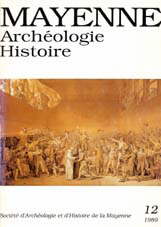 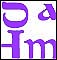 Tome n° 12(année1989) 